№27(1092)			 		   	                       25 мая 2022 г.Официальное издание органов местного самоуправленияШапкинского сельсовета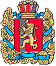 Администрация Шапкинского сельсоветаЕнисейского района	Красноярского края	ПОСТАНОВЛЕНИЕ20.05.2022г.        		                      п. Шапкино                                        	         № 21-п О проведении мониторинга закупокТоваров, работ, услуг для обеспеченияМуниципальных нужд муниципального образованияШапкинский сельсоветВ целях проведения мониторинга закупок товаров, работ, услуг для обеспечения муниципальных нужд МО Шапкинский сельсовет в соответствии с частью 8 статьи 977 Федерального закона от 05.04.2013 №44-ФЗ «О контрактной системе в сфере закупок товаров, работ, услуг для обеспечения государственных и муниципальных нужд» администрация Шапкинского сельсовета ПОСТАНОВЛЯЕТ:Утвердить прилагаемый Порядок проведения мониторинга закупок товаров, работ, услуг для обеспечения муниципальных нужд МО Шапкинский сельсовет.Управлению муниципальных закупок администрации МО Шапкинский сельсовет осуществлять мониторинг закупок товаров, работ, услуг для обеспечения муниципальных нужд МО Шапкинского сельсовет.Главным распорядителям бюджетных средств и заказчикам МО Шапкинский сельсовет представлять в управление муниципальных закупок администрации Шапкинского сельсовета информацию об осуществлении закупок товаров, работ, услуг для обеспечения муниципальных нужд муниципального образования Шапкинский сельсовет. Контроль за исполнением настоящего постановления возложить на бухгалтера администрации Шапкинского сельсовета. Настоящее постановление вступает в силу после официального опубликования в газете «Шапкинский вестник» и подлежит размещению на Интернет сайте администрации Шапкинского сельсовета.И. о главы сельсовета                                                                                Наконечная Н.А.Утвержден постановлением администрацииШапкинского сельсовета От 20.05.2022№21-пПОРЯДОКПРОВЕДЕНИЯ МОНИТОРИНГА ЗАКУПОК ТОВАРОВ, РАБОТ, УСЛУГ ДЛЯ ОБЕСПЕЧЕНИЯ МУНИЦИПАЛЬНЫХ НУЖД МО ШАПКИНСКИЙ СЕЛЬСОВЕТОБЩИЕ ПОЛОЖЕНИЯ1.1 Настоящий Порядок проведения мониторинга закупок товаров, работ, услуг для обеспечения муниципальных нужд МО Шапкинский сельсовет (далее-Порядок) устанавливает цели и правила проведения мониторинга закупок товаров, работ, услуг для обеспечения муниципальных нужд МО Шапкинского сельсовета в соответствии с Федеральным законом от 05.04.2013 №44-ФЗ «О контрактной системе в сфере закупок товаров, работ, услуг для обеспечения государственных и муниципальных нужд» (далее-Федеральный закон №44-ФЗ).1.2 мониторинг закупок-система наблюдений в сфере закупок товаров, работ, услуг для обеспечения муниципальных нужд МО Шапкинский сельсовет, осуществляемых на постоянной основе посредством сбора, обобщения, систематизации и оценки информации об осуществлении закупок товаров, работ, услуг, в том числе реализации планов-графиков, для обеспечения муниципальных нужд МО Шапкинский сельсовет (далее-мониторинг закупок).1.3 Иные термины и понятия, используемые в настоящем Порядке, применяются в значениях, определенных Бюджетным кодексом Российской Федерации, Федеральным законом №44-ФЗ и нормативными правовыми актами МО Шапкинский сельсовет.1.4 Мониторинг закупок осуществляется в целях:А) оценки эффективности и результативности закупочной деятельности заказчиков МО Шапкинский сельсовет (далее-заказчики);Б) совершенствования механизма централизации и организации закупок для муниципальных нужд МО Шапкинский сельсовет, а также распространения в муниципалитете лучших практик, сложившихся в сфере закупок товаров, работ, услуг;В) совершенствования правовых актов МО в сфере закупок;Г) обеспечения гласности и прозрачности осуществления закупок товаров, работ, услуг для обеспечения муниципальных нужд МО Шапкинский сельсовет, предотвращения коррупции и других злоупотреблений в сфере закупочной деятельности.1.5 Проведение мониторинга закупок осуществляется управлением муниципальных закупок администрации МО (далее-управление).2.  СБОР, ОБОБЩЕНИЕ, СИСТЕМАТЗАЦИЯ И ОЦЕНКА ИНФОРМАЦИИ ОБ ОСУЩЕСТВЛЕНИИ ЗАКУПОК2.1 Мониторинг закупок осуществляется посредством сбора, обобщения, систематизации и оценки информации, содержащейся в следующих источниках:А) в единой информационной системе в сфере закупок (далее-ЕИС), на электронных площадках, функционирование которых осуществляется в соответствии с законодательством Российской Федерации, в автоматизированной информационной системе муниципальных закупок для нужд МО Шапкинский сельсовет (далее-АИС МЗ) и иных информационных системах;Б) в письмах, отчетах и обращениях, поступающих в управление от заказчиков, от главных распорядителей бюджетных средств МО (далее-ГРБС), от государственных органов, органов местного самоуправления, участников контрактной системы в сфере закупок, граждан, организаций, в том числе общественных объединений юридических лиц, включая результаты общественного контроля за соблюдением требований законодательства Российской Федерации и иных нормативных правовых актов о контрактной системе в сфере закупок;В) во вступивших в законную силу судебных решениях и судебных актах, касающихся вопросов осуществления закупок;Г) в иных открытых источниках.2.2 Мониторинг закупок осуществляется на следующих этапах осуществления закупки:А) планирование закупок;Б) определение поставщика (подрядчика, исполнителя);В) заключения и исполнения контракта.2.3 Для достижения целей, установленных настоящим Порядком, организация и проведение мониторинга закупок может осуществляться постоянно или периодически в отношении отдельных заказчиков, и (или) отдельных источников информации, и (или) отдельных этапов осуществления закупки, и (или) отдельных закупок (контрактов).2.4 Объем информации, подлежащей мониторингу, а также сроки проведения мониторинг закупок определяются настоящим Порядком, правовыми актами администрации городского округа, поручениями главы МО, руководителя управления, в том числе с учетом поступивших запросов от государственных органов, органов местного самоуправления, правоохранительных (контролирующих, надзорных) органов, участников контрактной системы в сфере закупок, граждан и организаций.2.5 При осуществлении мониторинга закупок проводится оценка: А) эффективности планирования закупок;б) эффективности определения поставщиков (подрядчиков, исполнителей);в) эффективности исполнения контрактов;г) исполнения требований законодательства о закупках.2.6 При проведении мониторинга закупок управлением осуществляется оценка выборочной информации об осуществлении закупок, в том числе:А) оценка сроков опубликования заказчиками планов-графиков закупок в ЕИС;Б) оценка причин внесения заказчиками изменений в опубликованные планы-графики закупок:В) оценка осуществления заказчиками закупок по конкурентным способам определения поставщиков (подрядчиков, исполнителей) на основании опубликованных в ЕИС планов-графиков закупок;Г) оценка наличия утвержденных муниципальными органами правовых актов о нормировании закупок, указанных в ч.5 ст. 19 Федерального закона №44-ФЗ;Д) оценка определения и обоснования заказчиками начальной (максимальной) цены контракта, начальной цены единицы товара, работы, услуги, начальной суммы цен единиц товара, работы, услуги для конкурентных способов определения поставщиков (подрядчиков, исполнителей) на соответствие положениям ст. 22 Федерального закона №44-ФЗ, законодательству Российской Федерации и правовым актам МО Шапкинский сельсовет в сфере закупок;Е) оценка соблюдения заказчиками требований по осуществлению закупок у субъектов малого предпринимательства, социально ориентированных некоммерческих организаций в объеме, установленном законодательством Российской Федерации в сфере закупок;Ж) оценка соблюдения заказчиками требований к годовому объему закупок, проводимых путем запроса котировок и закупок у единственного поставщика (подрядчика, исполнителя) в соответствии с п.4,5 ч. 1 ст. 93 Федерального закона №44-ФЗ;З) оценка информации, содержащейся в заданиях заказчиков на проведение закупок конкурентными способами определения поставщика (подрядчика, исполнителя) и закупок у единственного поставщика (подрядчика, исполнителя) в ФИС МЗ на основании п.4,5 ч.1 ст.93 Федерального закона №44-ФЗ(в том числе на сумму, установленную ч.12 ст.93 Федерального закона №44-ФЗ);И) оценка подготовки заказчиками заданий на проведение закупок конкурентными способами определения поставщика (подрядчика, исполнителя) и закупок у единственного поставщика (подрядчика, исполнителя) в АИС МЗ на основании п.4,5 ч.1 ст.93 Федерального закона №44-ФЗ (в том числе на сумму, установленную ч.12 ст.93 Федерального закона №44-ФЗ);К) оценка объема размещенных, отозванных и возвращенных заданий, направленных заказчиками в управление на проведение закупок конкурентными способами определения поставщика (подрядчика, исполнителя);Л) оценка объема состоявшихся процедур и процедур, признанных несостоявшимися, при осуществлении заказчиками закупок конкурентными способами определения поставщика (подрядчика, исполнителя);М) оценка экономии, сложившейся по результатам проведенных закупок конкурентными способами определения поставщика (подрядчика, исполнителя) и закупок у единственного поставщика (подрядчика, исполнителя) в АИС МЗ на основании п.4,5 ч.1 ст.93 Федерального закона №44-ФЗ (в том числе на сумму, установленную ч.12 ст.93 Федерального закона №44-ФЗ);И) оценка количества и стоимости контрактов, заключенных по результатам проведения закупок конкурентными способами определения поставщика (подрядчика, исполнителя) и закупок у единственного поставщика (подрядчика, исполнителя) в АИС МЗ на основании п.4,5 ч.1 ст.93 Федерального закона №44-ФЗ(в том числе на сумму, установленную ч.12 ст.93 Федерального закона №44-ФЗ);О) оценка исполнения заказчиками контрактов, в том числе осуществленной заказчиками приемки поставленных товаров (выполненных работ, оказанных услуг);П) оценка иной информации, содержащейся в источниках, указанных в настоящем Порядке.2.7. при осуществлении мониторинга закупок управлении вправе:А) запрашивать в письменной форме (в том числе в форме электронного документа) у заказчиков, ГРБС, органов местного самоуправления, операторов электронных площадок, организаций, осуществляющих ведение и обслуживание ЕИС и АИС МЗ, документы и информацию (в том числе по формам, разработанным управлением), необходимые для проведения мониторинга закупок;Б) формировать совещательные органы из представителей органов местного самоуправления, экспертных организаций, общественных объединений, объединений юридических лиц;В) осуществлять консолидацию информации по отдельным этапам исполнения контрактов;Г) обобщать данные по заказчикам в части представленной информации;Д) обеспечивать хранение представленной информации;Е) осуществлять иные мероприятия, установленные настоящим Порядком.3. РЕЗУЛЬТАТЫ МОНИТОРИНГА ЗАКУПОК3.1. Результаты оценки при проведении мониторинга закупок могут оформляться управлением в форме:А) служебной записки;Б) справки;В) аналитического отчета;Г) годовой рейтинговой оценки эффективности закупок товаров, работ, услуг для обеспечения муниципальных нужд МО Шапкинский сельсовет (далее-годовая рейтинговая оценка эффективности закупок);Д) иных информационных материалов.3.2. Порядок и сроки формирования результатов мониторинга закупок утверждаются правовым актом руководителя управления. Годовая рейтинговая оценка эффективности закупок направляется главе администрации МО и размещается на сайте администрации Шапкинского сельсовета в сети Интернет.3.3. По результатам проведённого мониторинга закупок управление вправе:А) рекомендовать заказчикам принять соответствующие меры по совершенствованию закупочной деятельности;Б) направлять заказчикам, ГРБС соответствующую информацию для принятия мер в пределах компетенции по снижению рисков нарушения действующего законодательства и правовых актов МО в сфере закупок;В) направлять результаты мониторинга в органы, осуществляющие контроль (аудит) в сфере закупок, в отношении заказчика, осуществляющего закупочную деятельность с признаками нарушения требований законодательства и правовых актов МО в сфере закупок;Г) в пределах своей компетенции принимать соответствующие меры по совершенствованию правовых актов МО в сфере закупок;Д) осуществлять иные мероприятия, установленные настоящим Порядком и правовыми актами МО в сфере закупок.        Отпечатано в администрации Шапкинского сельсовета на персональном компьютере по адресу: Россия, Красноярский край, Енисейский район, п. Шапкино, ул. Центральная, 26, тел. 70-285 Распространяется бесплатно. Тираж